Hierbij bied ik u de nota naar aanleiding van het verslag  inzake het bovenvermelde voorstel  alsmede een nota van wijziging, aan. 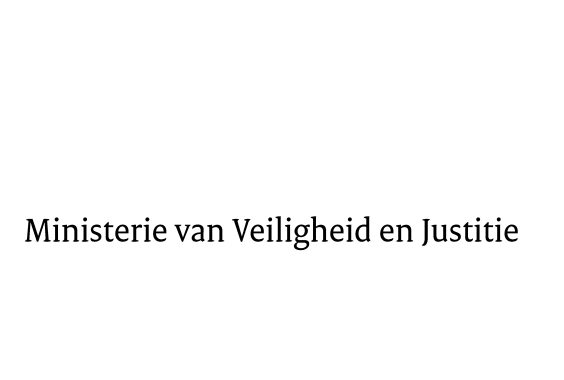 > Retouradres Postbus 20301 2500 EH  Den Haag> Retouradres Postbus 20301 2500 EH  Den HaagAan de Voorzitter van de Tweede Kamer der Staten-GeneraalPostbus 20018 / 200172500 EA  DEN HAAGAan de Voorzitter van de Tweede Kamer der Staten-GeneraalPostbus 20018 / 200172500 EA  DEN HAAGDatum11 oktober 2017OnderwerpVoorstel van wet Wijziging van het Wetboek van Strafvordering en de Wet op de economische delicten strekkende tot aanpassing van enkele bepalingen betreffende de uitvoering van bijzondere opsporingsbevoegdheden en tot regeling van enkele bijzondere procedures van strafvorderlijke aard en aanverwante onderwerpen met het oog op een doeltreffende uitvoeringspraktijk (34 720)Directie Wetgeving en Juridische ZakenSector Straf- en sanctierechtTurfmarkt 1472511 DP  Den HaagPostbus 203012500 EH  Den Haagwww.rijksoverheid.nl/venjOns kenmerk2137088Bij beantwoording de datum en ons kenmerk vermelden. Wilt u slechts één zaak in uw brief behandelen.De Minister van Veiligheid en Justitie,S.A. Blok